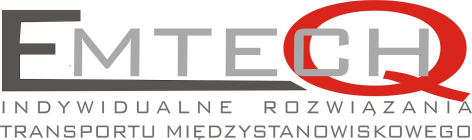 OGÓLNE WARUNKI SPRZEDAŻY EMTECHQ BOŻENA PLEWNIOK – (OWS)1. Pojęcia 1.1. Sprzedawca – EMTECHQ Bożena Plewniok- właściciel wyrobu.1.2. Zamawiający – Firma lub pracownik firmy upoważniony do reprezentowania firmy, w tym do składania zamówień.2. Zakres obowiązywania2.1. Niniejsze postanowienia określają warunki sprzedaży wyrobów i usług, obowiązujące pomiędzy EMTECHQ Bożena Plewniok (zwanym również Sprzedawcą), a Zamawiającym.2.2.Po doręczeniu Zamawiającemu oferty handlowej, z której wynika, że jej integralną częścią są niniejsze OWS, Zamawiający poprzez złożenie zamówienia wyraża zgodę na włączenie tych warunków do treści łączącego strony stosunku prawnego.2.3. Sprzedaż towarów i usług realizowana jest w oparciu o pisemne zamówienie.3. Oferty3.1. Oferty są przygotowywane, jako indywidualne rozwiązania firmy EMTECHQ Bożena Plewniok, według przekazanych wytycznych.3.2. Wszelkie zmiany z zapytania wymagają formy pisemnej oraz dodatkowej oferty kosztorysowej- wymagana aktualizacja oferty.3.3. Ceny podawane w ofercie, są cenami netto.3.4. Rabaty do ceny ofertowej naliczane są indywidualnie.3.5. W przypadku realizacji w trybie „PILNE” do ceny ofertowej, naliczane będzie dodatkowo 50% wartości ofertowej, chyba, że ustalono inaczej.3.6. Informacja handlowa taka jak: katalog, reklama, opis urządzeń lub systemu transportu itp. pochodzące od Sprzedawcy nie jest ofertą w rozumieniu Kodeksu Cywilnego i nie wiąże Sprzedawcy.4. Przyjęcie zamówienia4.1. Zobowiązania Sprzedawcy wobec Zamawiającego powstają wyłącznie na podstawie pisemnego zamówienia, podpisanego przez uprawnionych reprezentantów.4.2. Przesłanie zamówienia jest równoznaczne z akceptacją niniejszego OWS.4.3. Wszelkie zmiany wprowadzone po potwierdzeniu zamówienia i przystąpieniu do realizacji, będą rozpatrywane indywidualnie, wymagają formy pisemnej oraz dodatkowej oferty kosztorysowej.5. Termin realizacji5.1. Termin realizacji ustalany pisemnie po akceptacji oferty, w oparciu o aktualne plany produkcyjne.5.2. Ze względu na indywidualny charakter zamówień zastrzegamy sobie prawo do indywidualnego ustalania terminu realizacji przesyłanych zamówień.5.3. Termin realizacji w trybie „PILNE” to wykonanie w trybie pierwszeństwa, termin ustalany w pominięciu planów produkcyjnych, jako priorytet.5.4. Termin realizacji w trybie „PILNE”, jest uzależniony od zastosowanych rozwiązań oraz materiałów (dostępność materiałowa).6. Cena6.1. Ceną, jaką Zamawiający zobowiązany jest zapłacić Sprzedawcy, płatna jest przelewem na rachunek bankowy Sprzedawcy podany na fakturze Sprzedawcy.6.2. Zamawiający nie może bez pisemnej zgody Sprzedawcy stosować zatrzymania i potrącenia żadnej kwoty od wcześniej ustalonej ceny.6.3. Ceny na wyroby, o ile nie wskazano wyraźnie inaczej, nie zawierają kosztów ubezpieczenia, dostawy i montażu.6.4. Wszelkie koszty, mogące wyniknąć w czasie realizacji np. przepakowanie, przeładunek, ubezpieczenie, opłaty bankowe, podatki i inne opłaty obowiązujące w czasie realizacji zamówienia obciążają Zamawiającego, o ile strony nie ustaliły inaczej.6.5. Sprzedawca ma prawo zmiany Ceny w przypadku, gdy zamawiający dokonał zmian warunków zamówienia po przyjęciu zobowiązania, o którym mowa w pkt. 4.3. (np. terminu dostawy, miejsca dostawy, wymiarów, materiałów, ilości, wyposażenia)7. Warunki płatności7.1. O ile strony nie postanowią inaczej, warunki płatności określa oferta handlowa Sprzedawcy.7.2. Datą zapłaty jest data wpływu należności wynikającej z faktury na konto bankowe sprzedawcy.7.3. W przypadku zwłoki w płatności ze strony Zamawiającego, Sprzedawca zastrzega sobie prawo do wstrzymania dostaw lub świadczenia usług do chwili usunięcia zaistniałej przeszkody.8. Zastrzeżenie własności8.1. Zamawiający staje się właścicielem wyrobów w momencie całkowitej zapłaty. Do tego momentu Sprzedawca może dochodzić wszelkich praw wynikających z własności jak i dochodzić odszkodowania w przypadku uszkodzenia, zużycia lub niezgodnego zadysponowania.9. Dostawa, montaż9.1. Zamawiający ma obowiązek ilościowego i jakościowego sprawdzenia dostarczonego towaru w momencie dostawy. W przypadku stwierdzenia braków ilościowych lub uszkodzeń, Zamawiający ma obowiązek bezzwłocznego powiadomienia Sprzedawcy. W przypadku braku zgłoszenia ryzyko ujawnienia braków ilościowych lub uszkodzeń przechodzi na Zamawiającego.9.2. Jeżeli przedmiotem umowy są prace montażowe, Zamawiający zobowiązany jest do właściwego przygotowania się do montażu, zgodnie z wytycznymi Sprzedawcy.9.3. Zamawiający jest zobowiązany zapewnić rozładunek wyrobów w miejscu dostawy.9.4. Dostawy i montaż odbywają się od poniedziałku do piątku. Prace, które odbywają się w porze nocnej lub w dni wolne od pracy wymagają osobnej wyceny chyba, że ustalono inaczej.10. Rezygnacja/ anulowanie zamówienia10.1. W przypadku rezygnacji/anulowania potwierdzonego zamówienia, wiąże się to z pokryciem kosztów rezygnacji w wysokości 35% wartości zamówienia.10.2. W przypadku rezygnacji/anulowania potwierdzonego zamówienia, realizowanego w trybie „PILNE”, wiąże się to z pokryciem kosztów rezygnacji w wysokości 45% zamówienia.10.3. Rezygnacja/anulowanie zamówienia musi być potwierdzone pisemnie. Na podstawie potwierdzenia rezygnacji/ anulacji zamówienia zostanie wystawiona faktura kosztowa.11. Prawo własności wzoru przemysłowego11.1. W przypadku przygotowania prototypu- wzoru, jako indywidualnego rozwiązania w całości. Wzór- rozwiązanie pozostaje własnością firmy EMTECHQ Bożena Plewniok, bez zgody do kopiowania w części lub całości, oraz udostępniania przez Zamawiającego firmom/ osobom trzecim.11.1. Przekazywanie w/w wyrobu następuje protokołem przekazania.12. Postanowienie końcowe12.1. Strony zobowiązują się do zachowania poufności, obejmującej wszelkie informacje dotyczące sprzedaży, funkcjonowania i organizacji Sprzedawcy i Zamawiającego.12.2. Sprzedawca nie ponosi odpowiedzialności za naruszenie postanowień zamówienia, jeżeli wyniknęły one wskutek działania sił wyższych, a w szczególności: wojny, pożaru, powodzi, wypadku, strajku, zakłóceń w komunikacji lub zmiany obowiązujących przepisów prawa.12.3. EMTECHQ Bożena Plewniok zastrzega sobie nieograniczone prawo własności oraz prawa autorskie i majątkowe do przedstawianych indywidualnie Zamawiającemu rozwiązań, rysunków i projektów, które są poufne i nie mogą być przez Zamawiającego udostępnione osobom trzecim bez pisemnej zgody EMTECHQ Bożena Plewniok. Naruszenie tego postanowienia uprawnia Sprzedawcę na wstąpienie na drogę postępowania sądowego z roszczeniami z tytułu naruszenia tajemnicy przedsiębiorstwa na podstawie ustawy o zwalczaniu nieuczciwej konkurencji.12.4. Zamawiający wyraża zgodę na wykorzystywanie przez Sprzedawcę do celów marketingowych informacji ogólnej o dostarczonym przez Sprzedawcę asortymencie oraz zdjęć z realizacji, bez udostępniania danych Zamawiającego.12.5. Firma EMTECHQ Bożena Plewniok zastrzega sobie prawo do wykonywania zdjęć oraz filmowania na terenie zakładu Zamawiającego, w celu analizy procesów, opracowania i przygotowania projektów- rozwiązań, przez EMTECHQ Bożena Plewniok. 12.6. W przypadku wykonywania przez Sprzedawcę prototypów, Zamawiający zobowiązany jest na prośbę Sprzedawcy do przekazania detali/części i niezbędnej dokumentacji dotyczącej projektu. 12.7. Materiały i dane wymienione w 12.5 i 12.6. Wykorzystywane będą jedynie na użytek własny EMTECHQ Bożena Plewniok – z zachowaniem tajemnicy przedsiębiorstwa, bez prawa publikacji i udostępniania firmom trzecim, bez odrębnej zgody formalnej. EMTECHQ Bożena Plewniok zobowiązuje się do gromadzenia i przechowywania tych danych z zachowaniem szczególnej ostrożności.SPRZEDAWCA – EMTECHQ BOŻENA PLEWNIOKZAMAWIAJĄCYDATA I PODPIS OSOBY UPRAWNIONEJ DO REPREZENTACJI FIRMYDATA I PODPIS OSOBY UPRAWNIONEJ DO REPREZENTACJI FIRMY